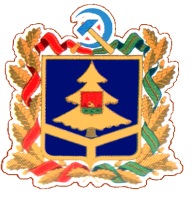 УПРАВЛЕНИЕ ГОСУДАРСТВЕННОГО РЕГУЛИРОВАНИЯ ТАРИФОВ Брянской областиП Р И К А З от 20 декабря 2019 года                          г. Брянск                           № 37/24 -вкВ соответствии с Федеральным законом от 7 декабря 2011 года             № 416-ФЗ «О водоснабжении и водоотведении», Постановлением Правительства Российской Федерации от 13 мая 2013 года № 406 «О государственном регулировании тарифов в сфере водоснабжения и водоотведения», постановлением Правительства Брянской области  от 13 марта 2017 № 89-п «Об установлении уровня подключаемой (присоединяемой) нагрузки объектов к централизованной системе водоснабжения и (или) водоотведения, при котором размер платы за подключение (технологическое присоединение) устанавливается в индивидуальном порядке», Положением об управлении государственного регулирования тарифов Брянской области, утвержденным указом Губернатора Брянской области от 28 января 2013 года № 45, на основании протокола правления управления государственного регулирования тарифов Брянской области от 20 декабря 2019 года № 37, - ПРИКАЗЫВАЮ:Установить ставки для расчета платы за подключение (технологическое присоединение) объектов капитального строительства к централизованной системе холодного водоснабжения МУП «Водоканал Дубровский» согласно приложению 1.Размер платы за подключение к централизованной системе водоснабжения и (или) водоотведения рассчитывается как сумма произведений  ставки тарифа за подключаемую нагрузку водопроводной или канализационной сети к подключаемой нагрузке (мощности) объекта абонента и сумм ставок тарифа за протяженность водопроводной или канализационной сети в зависимости от условий прокладки сети в расчете на 1 м.п. к протяженности создаваемой водопроводной или канализационной сети.Ставки тарифов, указанные в пункте 1 настоящего приказа, действуют с 1 января 2020 по 31 декабря 2020 г.Настоящий приказ вступает в силу в установленном порядке и подлежит официальному опубликованию.   Начальник управления		 			              С.А. КосаревСтавки тарифов для расчета платы за подключение (технологическое присоединение) объектов капитального строительства к централизованной системе холодного водоснабжения МУП «Водоканал Дубровский»  (НДС не облагается в связи с применением упрощенной системы налогообложения)   *Максимальный объем подключаемой нагрузки (мощности) составляет 2 куб. м в сутки№ п/пНаименованиеЕдиницыизмеренияРазмер ставки тарифа1.Ставка тарифа за подключаемую (технологически присоединяемую) нагрузку водопроводной сети*тыс. руб./куб. м, в сутки2,612.Ставка тарифа за протяженность водопроводной сети, в расчете на 1м.п., диаметром 40 мм и менее:--2.1Ставка тарифа за протяженность водопроводной сети в сухих грунтахтыс. руб./км1015,292.2Ставка тарифа за протяженность водопроводной сети с переходом под автодорогой методом ГНБтыс. руб./км8366,962.3Ставка тарифа за протяженность водопроводной сети в сухих грунтах с устройством водопроводного колодцатыс. руб./км34995,29